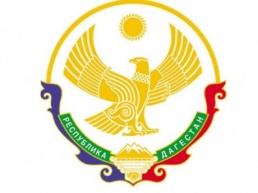 РЕСПУБЛИКА ДАГЕСТАНАДМИНИСТРАЦИЯ ГОРОДСКОГО ОКРУГА «ГОРОД ДЕРБЕНТ»МУНИЦИПАЛЬНОЕ БЮДЖЕТНОЕ ДОШКОЛЬНОЕОБРАЗОВАТЕЛЬНОЕ УЧРЕЖДЕНИЕ «ДЕТСКИЙ САД №1»г. Дербент, ул. Пушкина,1                                                                                            Email: ds1derbent@yandex.ru	                          Приказ № 02от 11.01.2019 г.                                                                         по МБДОУ №1«Об утверждении Положения о комиссии по премированию работников МБДОУ №1»На основании Закона Россиийской Федерации от 29.12.2012 г. №273-ФЗ «Об Образовании  в Российской Федерации» и руководствуясь Уставом МБДОУ №1Приказываю:Утвердить Положение о комиссии по премированию работников МБДОУ «Детский сад №1».Ознакомить с данным приказом сотрудников ДОУ.Контроль за исполнением приказа оставляю за собой.Заведующая МБДОУ №1        _______________     Э.А.Сеидова